от  18 октября 2011 года № 38О подготовке генерального плана муниципального образования «Ардинское сельское поселение»                                                                         Килемарского района Республики Марий Эл 	 В целях определения назначения территории муниципального образования «Ардинское сельское поселение» Килемарского района Республики Марий Эл, исходя из социальных, экономических, экологических и иных факторов устойчивого развития территории, инженерной, транспортной и социальной инфраструктур, обеспечения учета интересов граждан и их объединений в соответствии с Градостроительным кодексом  Российской Федерации, Федеральным законом от 06 октября 2003 года № 131- ФЗ «Об общих принципах местного самоуправления в Российской Федерации», иными федеральным законодательством, законодательством Республики Марий Эл, администрация Ардинского сельского поселения                 п о с т а н о в л я е т:Создать при администрации Ардинского сельского поселения комиссию по подготовке проекта генерального плана муниципального образования « Ардинское сельское поселение» (прилагается).Комиссии в срок до 01.0.2012 года представить для утверждения план деятельности комиссии на период подготовки проекта генерального плана муниципального образования « Ардинское сельское поселение».Работы по подготовке проекта генерального плана муниципального образования «Ардинское сельское поселение» в порядке, предусмотренном Градостроительным кодексом Российской Федерации, завершить к 01 марта 2012 года.Настоящее постановление вступает в силу со дня его подписания.Обнародовать постановление через информационный стенд.Контроль за  исполнением постановления  оставляю за собой.        Глава администрацииАрдинского сельского поселения                              Н.И.АлатайкинаПРИЛОЖЕНИЕ к постановлению администрацииАрдинского сельского поселенияот 18 октября 2011 года № 38СОСТАВКомиссии по подготовке проекта генерального плана муниципального образования «Ардинское сельское поселение»АРДА ЯЛПОСЕЛЕНИЙЫНАДМИНИСТРАЦИЙ  АДМИНИСТРАЦИЯ АРДИНСКОГО СЕЛЬСКОГО ПОСЕЛЕНИЯПУНЧАЛПОСТАНОВЛЕНИЕ№ п/пФ.И.О.Занимаемая должность1.Алатайкина Надежда ИвановнаГлава администрации Ардинского сельского поселения, председатель комиссии2.Аксайкина Галина  ПетровнаГлавный специалист администрации Ардинского сельского поселения, главный специалист3.Якушкин Игорь АлександровичРуководитель отдела архитектуры муниципального хозяйства, ГО и ЧС и экологической безопасности (по согласованию), член комиссии4.Мельников Сергей ИвановичДиректор ООО «Жилтехник» (по согласованию), член комиссии5.Мамаев Сергей  НиколаевичДиректор МП «Русь» (по согласованию), член комиссии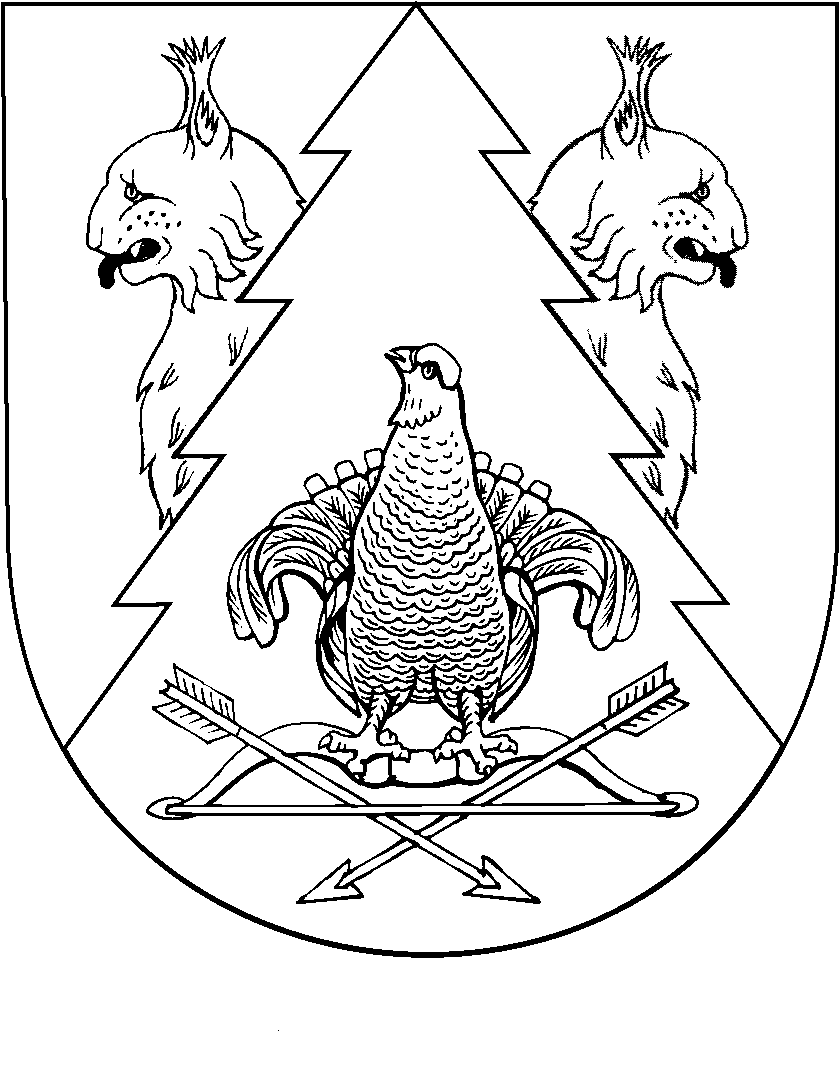 